	KA229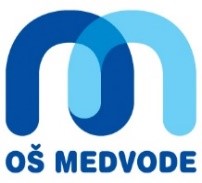 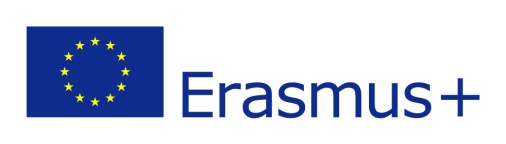 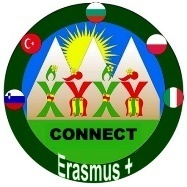 LESSON PLAN			Teachers: Andreja Čeru, Mojca Pintar, studentsSubject: HobbiesClass/age of students: 5 to 9 gradeNo. of lessons: 1Topic: Presenting our hobbiesObjectives:- students present hobbies to foreign friends, they teach their hobbies to other students- Nika and Nike show their hobby - dance: jazz ballet, hip hop- they show basic mooves and students repeat- then they show their performance- students of Slovenia present the survey made with 7th graders about their hobbies and and show posters about hobbies  - they improve their english, learn to perform...Results of the survey:https://docs.google.com/forms/d/1WbChp-QP5lVrXqC0TficMIUlGQrVs4vzTK69u_7xHL0/edit#responses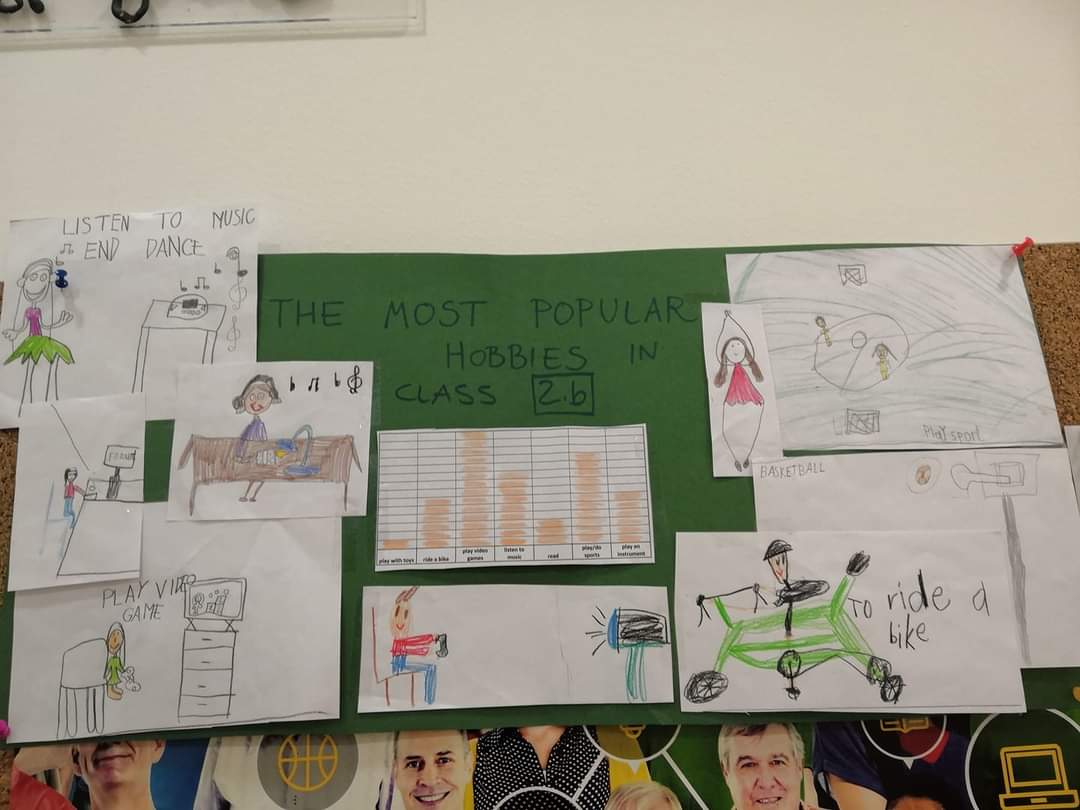 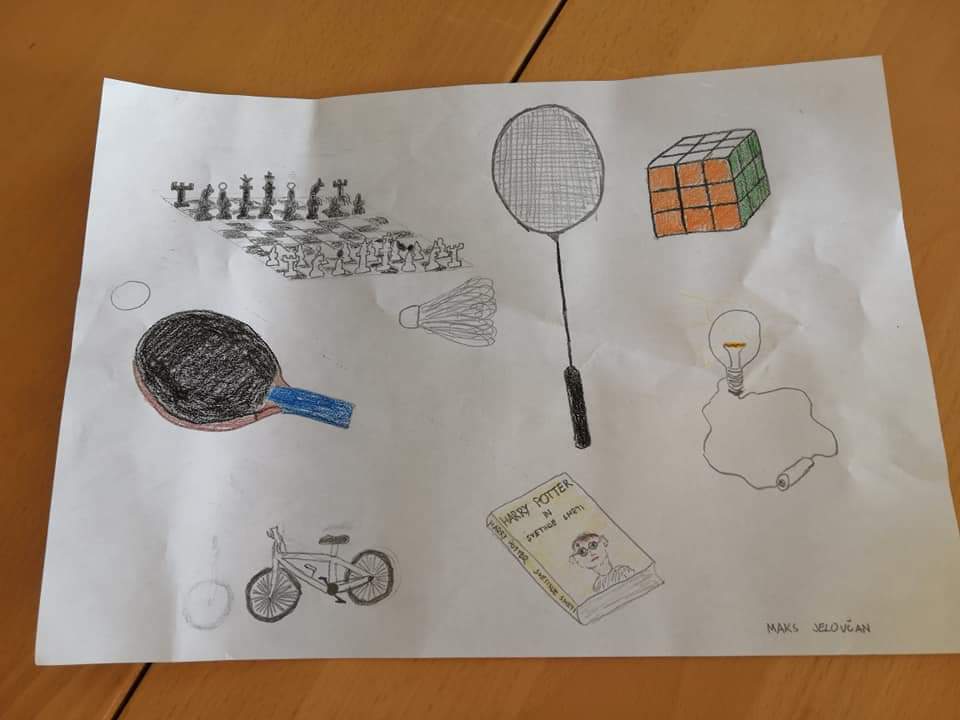 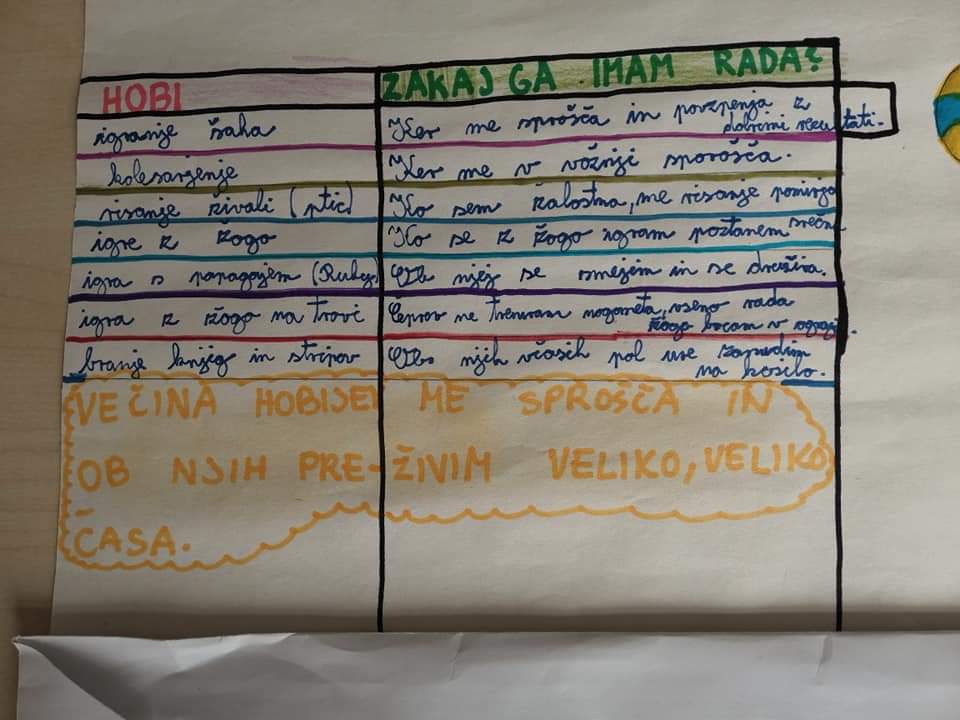 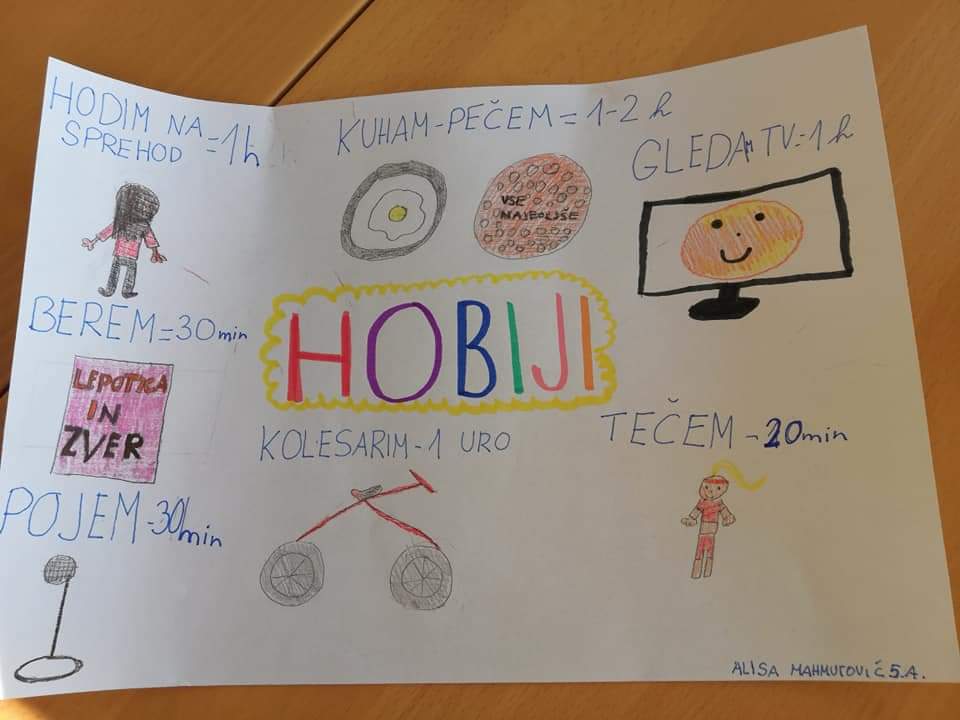 Doc. made by Andreja Čeru